ppppp 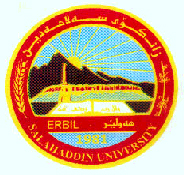 هةلَسةنطاندنى كوَتايى بؤثرؤذةى  ليَكؤلَينةوةى قوتابيانى ثؤلي ضوارةمفؤرمى هةلَسةنطيَنةرانناوى قوتابي: طةزةنط سامى جليلناونيشانى ثرؤذة: Effect of different mediums on seedlings Growth Thuja oriantalis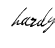 ناوى هةلَسةنطيَنةر و واذؤكةى:هةردى كاكةخان عولا شيَخانى21/5/2019بابةتةكـــــــــــــــــــــــــاننمرة (3)1تيَطةيشتنى قوتابي لةناوةرؤكى ثرؤذةكةى12ضؤنيةتى ثيَشكةشكردنى ثرؤذةكةى و بةكارهيَنانى هؤيةكانى روونكردنةوة13ضؤنيةتى نووسينى ثرؤذةكةى 04وةلاَمدانةوةى ثرسيارةكانى ليَذنة25طرنطى و هاوضةرخى ثرؤذةكة1	كؤى نمرة لة (15)5